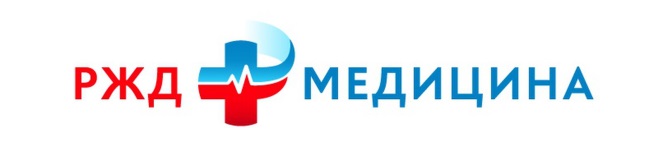 Правила внутреннего распорядка для пациентовЧУЗ «РЖД-Медицина» пгт.Чернышевск»1. Общие положенияВ соответствии с пунктом 3 статьи 27 Федерального закона от 21.11.2011 № 323 «Об основах охраны здоровья граждан в Российской Федерации» граждане обязаны соблюдать правила поведения пациента в медицинских организациях.1.1. Правила внутреннего распорядка для пациентов (далее – Правила) Частного учреждения здравоохранения «Поликлиника «РЖД-Медицина» поселка городского типа Чернышевск» (далее - Поликлиника) являются организационно-правовым документом, регламентирующим, в соответствии с законодательством Российской Федерации, правила поведения пациентов (их представителей) во время нахождения в ЧУЗ «РЖД-Медицина» пгт.Чернышевск», а также иные вопросы, возникающие между участниками правоотношений - пациентом (его представителем) и Поликлиникой.1.2. Настоящие Правила включают:Порядок обращения в Поликлинику;Права пациентов;Правила поведения пациентов и иных посетителей Поликлиники;Порядок разрешения конфликтных ситуаций;Порядок предоставления информации о состоянии здоровья пациента;Порядок выдачи справок, документов, удостоверяющих временную нетрудоспособность, выписок из медицинской документации;График работы Поликлиники и ее должностных лиц;Ответственность за нарушение настоящих Правил.1.3. Настоящие Правила обязательны для всех пациентов Поликлиники, их законных представителей, а также иных посетителей Поликлиники.1.4. Настоящие Правила подлежат размещению на официальном сайте Поликлиники в сети Интернет nuzcher.ru (далее - Официальный сайт), а также на информационных стендах Поликлиники.1.5. Пациенты (их представители), заказчики платных медицинских услуг подлежат ознакомлению с настоящими Правилами до подписания договора на оказание платных медицинских услуг.2. Порядок обращения пациентов в Поликлинику2.1. Пациентами Поликлиники являются:лица, прикреплённые к Поликлинике на основании Федерального закона от 21 ноября 2011 г. № 323-ФЗ «Об основах охраны здоровья граждан в Российской Федерации», Приказа Министерства здравоохранения и социального развития РФ от 26 апреля 2012 г. №406н «Об утверждении Порядка выбора гражданином медицинской организации при оказании ему медицинской помощи в рамках программы государственных гарантий бесплатного оказания гражданам медицинской помощи»лица, прикреплённые к Поликлинике на основании договора на оказание платных медицинских услуг, заключённого между Поликлиникой и гражданином (потребителем услуги), либо иным лицом (юридическим или физическим), являющимся заказчиком услуги.2.2. Для получения медицинской помощи пациенту необходимо лично, либо через своего законного представителя обратиться в регистратуру Поликлиники.2.3. При обращении гражданина за получением разовой платной медицинской услуги ему оформляется разовый прием при оформлении медицинской карты амбулаторного больного после полной оплаты услуги.2.4. При первичном обращении в Поликлинику на пациента заводится медицинская карта амбулаторного больного, в которую на основании документа, удостоверяющего личность, вносятся следующие сведения о пациенте: фамилия, имя, отчество (при наличии), пол, дата рождения (число, месяц, год), адрес регистрации, серия и номер документа, удостоверяющего личность. В медицинскую амбулаторную карту вносятся также серия и номер страхового медицинского полиса, адрес фактического проживания. При оформлении медицинской карты пациент заполняет согласие на обработку персональных данных.2.5. Медицинская карта пациента является собственностью Поликлиники и должна храниться в регистратуре Поликлинике. Запрещается самовольный вынос медицинской карты с территории Поликлиники без согласования с администрацией Поликлиники.2.6. При состояниях, не требующих срочного медицинского вмешательства, пациент или его законный представитель оформляется на приём к врачу при непосредственном обращении в регистратуру Поликлиники. 2.7. Необходимым предварительным условием медицинского вмешательства является оформление информированного добровольного согласия гражданина или его законного представителя на медицинское вмешательство.2.8. Информацию о времени приема врачей всех специальностей, о порядке предварительной записи на прием к врачам, о времени и месте приема населения главным врачом и его заместителями, пациент может получить у медицинского регистратора в устной форме, либо по телефонам, указанным на официальном сайте Поликлиники.3. Права пациентов3.1. При обращении за медицинской помощью и ее получении пациент имеет право на:уважительное и гуманное отношение со стороны медицинских работников и других лиц, участвующих в оказании медицинской помощиинформацию о фамилии, имени, должности и квалификации его лечащего врача и других лиц, непосредственно участвующих в оказании медицинской помощипрофилактику, диагностику, лечение, медицинскую реабилитацию в медицинских организациях в условиях, соответствующих санитарно-гигиеническим требованиямоблегчение боли, связанной с заболеванием и (или) медицинским вмешательством, доступными способами и средствамиперевод к другому лечащему врачу с разрешения Главного врача при согласии другого врача (не чаще одного раза в год);добровольное информированное согласие пациента на медицинское вмешательство в соответствии с законодательством Российской Федерации;отказ от медицинского вмешательства, от госпитализации, за исключением случаев, предусмотрительных законодательством Российской Федерациисохранение медицинскими работниками в тайне информации о факте обращения за медицинской помощью, состоянии здоровья, диагнозе и иных сведений, полученных при его обследовании и лечении, за исключением случаев, предусмотренных законодательством Российской Федерацииполучение в доступной форме полной информации о состоянии своего здоровья, применяемых методах диагностики и лечения, а также на выбор лиц, которым может быть передана информация о состоянии здоровьяиные права, установленные законодательством в сфере охраны здоровья граждан и договором оказания платных медицинских услуг (в случае его заключения).3.2. Право на внеочередное оказание медицинской помощи имеют:участники Великой Отечественной войны, инвалиды Великой Отечественной войны и приравненные к ним категории гражданлица, награжденные знаком «Жителю блокадного Ленинграда»военнослужащие, проходившие военную службу в воинских частях, учреждениях, военно-учебных заведениях, не входивших в состав действующей армии в период с 22 июня 1941 года по 3 сентября 1945 года, не менее шести месяцеввоеннослужащие, награжденные орденами или медалями СССР за службу в указанный периодлица, работавшие в период Великой Отечественной войны на объектах противовоздушной обороны, местной противовоздушной обороны, строительстве оборонительных сооружений, военно-морских баз, аэродромов и других военных объектов в пределах тыловых границ действующих фронтов, операционных зон действующих флотов, на прифронтовых участках железных и автомобильных дорогветераны боевых действийчлены семьи погибших (умерших) инвалидов войны, участников Великой Отечественной войны и ветеранов боевых действий;Герои Социалистического Труда;полные кавалеры ордена Славы;Герои Советского Союза;Герои Российской Федерации;члены семей Героев Советского Союза, Героев Российской Федерации и полных кавалеров ордена Славы;полные кавалеры ордена Трудовой Славы;вдовы (вдовцы) Героев Социалистического Труда или полных кавалеров ордена Трудовой Славы, не вступившие в повторный брак (независимо от даты смерти (гибели) Героя Социалистического Труда или полного кавалера ордена Трудовой Славы);граждане, признанные пострадавшими от политических репрессий;реабилитированные лицалица, награжденные нагрудным знаком «Почетный донор России»граждане, подвергшиеся воздействию радиации вследствие радиационных катастрофиные категории граждан в соответствии с законодательством Российской Федерации.3.3. Основанием для оказания медицинской помощи вне очереди является документ, подтверждающий принадлежность гражданина к одной из категорий граждан, которым в соответствии с законодательством Российской Федерации предоставлено право на внеочередное оказание медицинской помощи.3.4. Гражданин, имеющий право на внеочередное оказание медицинской помощи, обращается непосредственно к медицинскому регистратору Поликлиники, который организуют ему внеочередной прием врача-специалиста, при наличии медицинских показаний.  При необходимости выполнения диагностических исследований и лечебных манипуляций гражданам, имеющим право на внеочередное оказание медицинской помощи, лечащий врач по возможности организует их предоставление в первоочередном порядке.3.5. Пациенты, нуждающиеся в экстренной медицинской помощи, принимаются врачами-специалистами вне очереди.4. Правила поведения пациентов и иных посетителей Поликлиники4.1. Пациент, его законный представитель, иные посетители Поликлиники обязаны:соблюдать настоящие Правиласоблюдать нормы поведения в общественных местахсоблюдать тишину, чистоту и порядок в помещениях Поликлиникибережно относиться к имуществу Поликлиникиуважительно относиться к медицинским работникам и другим лицам, участвующим в оказании медицинской помощиуважительно относиться к другим пациентам, соблюдать очередность, пропускать лиц, имеющих право на внеочередное обслуживание в соответствии с законодательством Российской Федерации, а также лиц, нуждающихся в оказании экстренной медицинской помощине предпринимать действий, способных нарушить права других пациентов и работников Поликлиники;предоставлять медицинскому работнику, оказывающему медицинскую помощь, известную достоверную информацию о состоянии своего здоровья, в том числе о противопоказаниях к применению лекарственных средств, ранее перенесенных и наследственных заболеванияхвыполнять медицинские предписания, находясь на лечении, соблюдать режим лечения, в том числе определенный на период временной нетрудоспособности; сотрудничать с врачом на всех этапах оказания медицинской помощиявляться на приём к врачу или на диагностические исследования в назначенное время, согласно записисоблюдать санитарно-гигиенические нормы: входить в отделения Поликлиники в сменной обуви или бахилах, верхнюю одежду оставлять в гардеробесоблюдать требования пожарной безопасности, при обнаружении источников пожара, иных угроз немедленно сообщить об этом сотрудникам Поликлиники.4.2. Пациенты и иные посетители Поликлиники не вправе оскорблять медицинских работников и других лиц, участвующих в оказании медицинской помощи, а также других пациентов, посетителей и сотрудников Поликлиники. Оскорбление, то есть унижение чести и достоинства другого лица, выраженное в неприличной форме, является административным правонарушением в соответствии со статьей 5.61 Кодекса Российской Федерации об административных правонарушениях. При этом Поликлиника (Работники) вправе осуществлять (производить) фотосъёмку, звуко - и видеозапись лиц находящихся на территории Поликлиники и использовать полученные материалы в качестве доказательства правонарушения. Ознакомившись с настоящими Правилами, пациент и иные посетители поликлиники считаются предупрежденными о проведении в отношении них фото- и киносъёмки, звуко- и видеозаписи.4.3. Пациентам и посетителям, в целях соблюдения общественного порядка, предупреждения и пресечения террористических актов, иных преступлений, соблюдения санитарно-эпидемиологического режима запрещается:проносить на территорию Поликлиники крупногабаритные вещи (хозяйственные сумки, рюкзаки, вещевые мешки, чемоданы, корзины, коробки и др.)проносить в Поликлинику огнестрельное, газовое и холодное оружие, легковоспламеняющиеся, отравляющие, токсичные, ядовитые, радиоактивные, химические и взрывчатые вещества, спиртные напитки, колющие и легкобьющиеся и иные предметы и средства, наличие которых у посетителя либо их применение (использование) может представлять угрозу для безопасности окружающихпосещать Поликлинику с домашними животнымикурить на территории Поликлиники, в том числе на крыльце, лестничных площадках, в туалетах, в коридорах, кабинетах и других помещенияхнаходиться на территории и помещениях Поликлиники, в состоянии алкогольного, наркотического и иного токсического опьянениясамовольно проникать в служебные помещения Поликлиникипользоваться открытым огнём, пиротехническими устройствами (фейерверками, петардами и т.п.)пользоваться в кабинете врача мобильными устройствами (телефоны, планшеты, плееры). Перед входом в кабинет врача рекомендуется отключить звук на мобильном устройствегромко разговаривать, в том числе по мобильному телефону, шуметь, хлопать дверями;выражаться нецензурной бранью, вести себя некорректно по отношению к посетителям и работникам Поликлиники, громко и вызывающе выражать явное недовольство услугами, обслуживанием. Все претензии излагаются пациентами в порядке, установленном законодательством Российской Федерации, и/или настоящими Правиламипроизводить фото- и видеосъемку на территории Поликлиники без предварительного разрешения руководства Поликлиникипередвигаться на роликовых коньках, досках, самокатах, велосипедах, детских колясках и использовать другой спортивный инвентарь в помещении Поликлиникивыполнять в помещениях Поликлиники функции торговых агентов (представителей), находиться в помещениях поликлиники в иных коммерческих целяхосуществлять любую агитационную деятельность, адресованную неограниченному кругу лиц. Размещать в помещениях и на территории Поликлиники объявления без разрешения руководства Поликлиникиоставлять без присмотра личные вещи в помещениях Поликлиники5. Порядок разрешения конфликтных ситуацийПорядок рассмотрения жалоб и обращений определен в соответствии с Федеральным Законом Российской Федерации от 02.05.2006 № 59 «О порядке рассмотрения обращений граждан Российской Федерации».5.1. В случае конфликтных ситуаций пациент (его законный представитель) имеет право непосредственно обратиться к руководству Поликлиники или к Главному врачу Поликлиники в письменном виде.5.2. При личном приеме гражданин предъявляет документ, удостоверяющий его личность. Содержание устного обращения заносится в Журнал приема по личным вопросам. В случае, если изложенные в устном обращении факты и обстоятельства являются очевидными и не требуют дополнительной проверки, ответ на обращение с согласия гражданина может быть дан устно в ходе личного приема, о чем делается запись в Журнале приема по личным вопросам. В остальных случаях дается письменный ответ по существу поставленных в обращении вопросов.5.3. В случае, если в обращении содержатся вопросы, решение которых не входит в компетенцию должностного лица Поликлиники, гражданину дается разъяснение, куда и в каком порядке следует обратиться.5.4. Пациент (его законный представитель) в своем письменном обращении в обязательном порядке указывает наименование Учреждения, фамилию, имя, отчество соответствующего должностного лица, либо должность соответствующего лица, а также свои фамилию, имя, отчество (последнее - при наличии), почтовый адрес, по которому должны быть направлены ответ, либо уведомление о переадресации обращения, излагает суть предложения, заявления или жалобы, ставит личную подпись и дату. В случае необходимости в подтверждение своих доводов гражданин прилагает к письменному обращению документы и материалы либо их копии.5.5. Письменное обращение, поступившее руководству Поликлиники, рассматривается в течение 30 дней со дня его регистрации в порядке, установленном Федеральным законом.5.6. Ответ на письменное обращение, поступившее руководству Поликлиники, направляется по почтовому адресу, указанному в обращении.6. Порядок предоставления информации о состоянии здоровья пациента6.1. Информация о состоянии здоровья (далее - Информация) предоставляется пациенту в доступной, соответствующей требованиям медицинской этики и деонтологии форме лечащим врачом, заведующим отделением или иными медицинскими работниками Поликлиники. Информация должна содержать сведения о результатах обследования, наличии заболевания, диагнозе и прогнозе, методах обследования и лечения, связанном с ними риске, возможных вариантах медицинского вмешательства и их последствиях, а также о результатах проведенного лечения и возможных осложнениях.6.2. Информация не может быть предоставлена пациенту против его воли. В случае неблагоприятного прогноза развития заболевания Информация сообщается в деликатной форме гражданину или его супругу (супруге), одному из близких родственников (детям, родителям, усыновленным, усыновителям, родным братьям и родным сестрам, внукам, дедушкам, бабушкам), если пациент не запретил сообщать им об этом и (или) не определил иное лицо, которому должна быть передана такая информация.6.3. В отношении лиц, признанных в установленном законом порядке недееспособными, Информация предоставляется законному представителю.6.4. В случае отказа пациента от получения информации о состоянии своего здоровья делается соответствующая запись в медицинской документации.6.5. Информация, содержащаяся в медицинской документации, составляет врачебную тайну и может предоставляться без согласия пациента только по основаниям, предусмотренным законодательством Российской Федерации.7. Порядок выдачи справок и документов, удостоверяющих временную нетрудоспособность, выписок из медицинской документации7.1. Порядок выдачи документов, удостоверяющих временную нетрудоспособность, а также выписок из медицинской документации утверждается Министерством здравоохранения Российской Федерации. Выдача листков нетрудоспособности осуществляется в кабинете оформления медицинской документации.7.2. Документами, удостоверяющими временную нетрудоспособность больного, являются установленной формы листок нетрудоспособности или справка о временной нетрудоспособности (форма 095-у - для учащихся), или справка об освобождении от служебных обязанностей. Документы, удостоверяющие временную нетрудоспособность, выдаются лечащим врачом после личного осмотра и подтверждаются записью в медицинской документации, обосновывающей временное освобождение от работы (учебы). В случае заболевания обучающихся - студентов средних, специальных и высших учебных заведений для освобождения их от учебы выдается справка установленной формы.7.3. Для проставления заверяющих печатей на медицинской документации (справках, выписках и др.) пациенты обращаются в кабинет оформления медицинской документации.7.4. Медицинские документы, их копии и выписки из медицинских документов, отражающие состояние здоровья пациента, предоставляются на основании письменного заявления пациента либо его законного представителя.8. График работы Поликлиники и ее должностных лиц8.1. Режим работы Поликлиники: с понедельника по пятницу с 08 часов 00 минут до 17 часов 00 минут, суббота, воскресенье – выходной. График работы Поликлиники в предпраздничные и праздничные дни может отличаться, обо всех изменениях в графике работы Учреждения можно узнать по телефонам регистратуры, указанных на Официальном сайте nuzcher.ru, либо при непосредственном обращении в Поликлинику.Работа гардероба Поликлиники начинается за 30 минут до начала работы поликлиники и заканчивается через 30 минут после окончания работы Поликлиники.8.2. График работы должностных лиц Поликлиники определяется Правилами внутреннего трудового распорядка Поликлиники с учетом ограничений, установленных Трудовым кодексом Российской Федерации, и размещается на Официальном сайте Поликлиники.8.3. Прием пациентов (их законных представителей) главным врачом или его заместителями осуществляется в установленные часы приема. Информацию о часах приема можно узнать на Официальном сайте или при обращении в Поликлинику.9. Ответственность за нарушение настоящих Правил9.1. Пациент несёт ответственность за последствия, связанные с отказом от медицинского вмешательства, за несоблюдение указаний (назначений и рекомендаций) медицинских работников, в том числе назначенного режима лечения, которые могут снизить качество медицинской помощи, повлечь за собой невозможность ее завершения в срок или отрицательно сказаться на состоянии здоровья пациента.9.2. В случае нарушения пациентами и иными посетителями настоящих Правил, общественного порядка, работники Поликлиники вправе делать им соответствующие замечания, вызвать сотрудников охраны и/или наряд полиции, применять иные меры воздействия, предусмотренные действующим законодательством Российской Федерации. В подобных ситуациях медицинская помощь будет оказываться в объёме неотложной и экстренной медицинской помощи, после чего нарушители общественного порядка будут удаляться из здания и помещений Поликлиники сотрудниками охраны и/или правоохранительных органов.9.3. При нарушении правил общественного порядка пациентами, прикреплёнными к Поликлинике на основании договора оказания платных медицинских услуг (в т.ч. договора добровольного медицинского страхования) настоящих Правил и/или условий договора, Поликлиника вправе снять пациента с медицинского обслуживания без права повторного прикрепления.9.4. Воспрепятствование осуществлению оказания медицинской помощи, неуважение к сотрудникам Поликлиники, другим пациентам и посетителям, нарушение общественного порядка на территории Учреждения, причинение морального вреда персоналу, причинение вреда деловой репутации, а также материального ущерба имуществу Поликлиники, влечет ответственность, предусмотренную законодательством Российской Федерации.